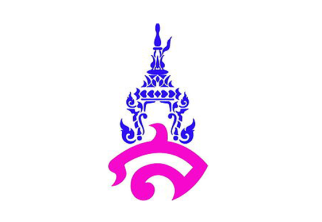 แผนการจัดการเรียนรู้กลุ่มสาระการเรียนรู้ภาษาไทย				โรงเรียนสาธิตมหาวิทยาลัยราชภัฏสวนสุนันทารายวิชา ภาษาไทยพื้นฐาน (ท๒๑๑๐๒) 			ภาคเรียนที่ ๒ ปีการศึกษา ๒๕๖๕หน่วยการเรียนรู้ที่ ๓ เรื่อง กาพย์เห่ชมเครื่องคาวหวาน	ชั้นมัธยมศึกษาปีที่ ๑แผนการจัดการเรียนรู้ที่ ๘ เรื่อง ประโยคความรวม		เวลาเรียน  ๕๐ นาที	จำนวน ๑ คาบ			อาจารย์ประจำวิชา อาจารย์ภาคภูมิ  คล้ายทองมาตรฐานการเรียนรู้ 	ท ๔.๑ เข้าใจธรรมชาติของภาษาและหลักภาษาไทย การเปลี่ยนแปลงของภาษาและพลังของภาษา ภูมิปัญญาทางภาษา และรักษาภาษาไทยไว้เป็นสมบัติของชาติ     ตัวชี้วัด	ท๔.๑ ม.๑/๒ สร้างคำในภาษาไทยจุดประสงค์การเรียนรู้	ความรู้ (K)	นักเรียนสามารถบอกลักษณะของความรวมได้	ทักษะ / กระบวนการ (P)	นักเรียนสามารถวิเคราะห์องค์ประกอบของประโยคความรวมได้	คุณลักษณะอันพึงประสงค์(A)	นักเรียนใฝ่เรียนรู้สาระสำคัญ	ประโยคความรวมหรืออเนกกรรถประโยค คือ ประโยคใหญ่ที่ประกอบด้วยประโยคความเดียวตั้งแต่สองประโยคขึ้นไป มีใจความต่างกัน มิได้ประกอบหรือขยายซึ่งกันและกัน และมีสันธานเชื่อมระหว่างประโยคความเดียวเหล่านั้นสาระการเรียนรู้	๑. ส่วนประกอบต่าง ๆ ในประโยคความรวม	๒. ประโยคความรวมสมรรถนะสำคัญ	ความสามารถในการคิดวิเคราะห์กระบวนการจัดการเรียนรู้ ขั้นนำ (จำนวน ๑๐นาที)๑. ครูตั้งคำถามกระตุ้นความคิดให้กับนักเรียนเกี่ยวกับประโยคความรวม ด้วยการแสดงประโยคทั้งความเดียวและความรวม และให้นักเรียนสังเกตว่ามีข้อแตกต่างกันอย่างไร- ประโยคความเดียว “พ่อเดินทางไปต่างจังหวัด”	- ประโยคความรวม “พ่อและแม่เดินทางไปต่างจังหวัด”	๒. ครูแจ้งวัตถุประสงค์การสอน จากนั้นครูโยงเข้าสู่เนื้อหาบทเรียน เรื่อง “ประโยคความรวม” 
ขั้นสอน (จำนวน ๓๐ นาที)	๑. ครูบรรยายความรู้เกี่ยวกับประโยคความรวม และส่วนประกอบต่าง ๆ ในประโยคความรวม ลักษณะของประโยคความรวม และชนิดของประโยคความรวมร่วมทั้ง ๔ ประเภท ได้แก่ - ประโยคความรวมที่มีเนื้อความคล้อยตามกัน - ประโยคความรวมที่มีเนื้อความขัดแย้งกัน - ประโยคความรวมที่มีเนื้อความเลือกอย่างหนึ่งอย่างใด - ประโยคความรวมที่มีเนื้อความเป็นเหตุผลแก่กัน 	๒. นักเรียนศึกษาตัวอย่างประโยครวมที่ครูเขียนบนกระดาน แล้วร่วมกันสนทนาแสดง   ความคิดเห็นเกี่ยวกับลักษณะของประโยคเพื่อพิจารณาว่าประโยคนั้นมีโครงสร้างประโยคเป็นแบบใด
 	๓. ครูสุ่มถามตัวแทนนักเรียน ๒-๓ คน ให้อธิบายลักษณะของประโยครวมเพื่อตรวจสอบ ความเข้าใจของนักเรียนอีกครั้ง 	๔. นักเรียนทำใบงาน เรื่อง ประโยคสามัญและประโยครวม โดยให้จำแนกประโยครวมและประโยคสามัญ จากประโยคที่ครูกำหนดให้ โดยมีครูเดินสังเกตการณ์ทำงานของนักเรียนการทำงานของนักเรียนเป็นรายบุคคล	๕. นักเรียนส่งใบงานขั้นสรุป (จำนวน ๑๐ นาที)๑. ครูและนักเรียนร่วมกันสรุปความรู้ที่ได้เรียนไปเกี่ยวกับประโยคความรวม๒. นักเรียนจดบันทึกรายละเอียดเพิ่มเติมลงในสมุดสื่อการเรียนรู้/แหล่งการเรียนรู้	๑. Power Point  เรื่อง ประโยคในภาษาไทย	๒. ใบงาน เรื่อง ประโยคสามัญและประโยครวม	๓. สมุดบันทึกการวัดและประเมินผลบันทึกผลหลังการจัดกิจกรรมการเรียนรู้ผลการจัดกิจกรรมการเรียนรู้	ด้านความรู้ (K)………………………………………………………………………………………………………………………………………………………………………………………………………………………………	ด้านทักษะกระบวนการ (P)………………………………………………………………………………………………………………………………………………………………………………………………………………………………	ด้านคุณลักษณะอันพึงประสงค์ (A)………………………………………………………………………………………………………………………………………………………………………………………………………………………………ปัญหา และอุปสรรค		………………………………………………………………………………………………………………………………………………………………………………………………………………………………ข้อเสนอแนะ แนวทางในการแก้ไขปัญหา………………………………………………………………………………………………………………………………………………………………………………………………………………………………						ลงชื่อ......................................................................       							     (อาจารย์ภาคภูมิ  คล้ายทอง)แบบสังเกตพฤติกรรมรายบุคคล	คำชี้แจง: ให้ผู้สอนสังเกตพฤติกรรมของนักเรียนระหว่างเรียน  แล้วขีด ✓ ลงในช่องที่ตรงกับระดับคะแนน๔ คือ ดีมาก๓ คือ ดี๒ คือ พอใช้๑ คือ ต้องปรับปรุงลงชื่อ.........................................................ผู้ประเมิน                                                                 		         										      ................../................../.................เกณฑ์การสรุปดีมาก     	หมายถึง   คะแนนรวม ๑๓-๑๖ คะแนนดี           	หมายถึง   คะแนนรวม ๙-๑๒ คะแนน         พอใช้      	หมายถึง   คะแนนรวม ๑-๘ คะแนน         ปรับปรุง   	หมายถึง   คะแนนรวม  ๐ คะแนน         แปลผล ระดับคุณภาพมากกว่า หรือเท่ากับระดับดีถือว่าผ่านเกณฑ์การประเมินแบบประเมินสมรรถนะของผู้เรียนชื่อ..............................................นามสกุล................................................ระดับชั้น....................เลขที่.............คำชี้แจง : ผู้สอนสังเกตพฤติกรรมของนักเรียน และทำเครื่องหมาย ✓ลงในช่องที่กำหนดตามระดับคุณภาพ							ลงชื่อ........................................ผู้ประเมิน							    (...............................................)						 วัน เดือน ปี ที่ประเมิน........../............../............เกณฑ์การให้คะแนนระดับคุณภาพดีมาก      	หมายถึง   พฤติกรรมที่ปฏิบัตินั้นชัดเจน และสม่ำเสมอ  	ให้คะแนน ๓ คะแนนดี          	หมายถึง   พฤติกรรมที่ปฏิบัตินั้นชัดเจน และบ่อยครั้ง   	ให้คะแนน ๒ คะแนน         พอใช้      	หมายถึง   พฤติกรรมที่ปฏิบัติบางครั้ง                      	ให้คะแนน ๑ คะแนน         ปรับปรุง 	หมายถึง   ไม่เคยปฏิบัติพฤติกรรมที่ปฏิบัตินั้นเลย        	ให้คะแนน ๐ คะแนน         เกณฑ์การสรุปดีมาก      	หมายถึง    คะแนนรวม  ๑๓-๑๕ คะแนนดี           	หมายถึง    คะแนนรวม  ๙-๑๒ คะแนน         พอใช้      	หมายถึง    คะแนนรวม  ๑-๘ คะแนน         ปรับปรุง   	หมายถึง    คะแนนรวม  ๐ คะแนน         แปลผล ระดับคุณภาพมากกว่า หรือเท่ากับระดับดีถือว่าผ่านเกณฑ์การประเมินจุดประสงค์การเรียนรู้วิธีการประเมินเครื่องมือวัดเกณฑ์การประเมิน๑. ด้านความรู้ (K)    นักเรียนสามารถบอกองค์ประกอบของประโยคความรวมได้- การตอบคำถามของนักเรียนแบบบันทึกคะแนนได้คะแนนร้อยละ ๖๐ ขึ้นไปถือว่าผ่านเกณฑ์๒. ด้านทักษะ/กระบวนการ (P)    นักเรียนสามารถวิเคราะห์โครงสร้างประโยคความรวมได้- การตอบคำถามของนักเรียน- ใบงาน เรื่อง ประโยคสามัญและประโยครวมแบบบันทึกคะแนนได้คะแนนร้อยละ ๖๐ ขึ้นไปถือว่าผ่านเกณฑ์๓. ด้านคุณลักษณะอันพึงประสงค์ (A)    นักเรียนมีความมุ่งมั่นในการทำงานที่ได้รับมอบหมาย- การสังเกตแบบประเมินคุณลักษณะอันพึงประสงค์ได้คะแนนร้อยละ ๖๐ ขึ้นไปถือว่าผ่านเกณฑ์ที่ชื่อความรู้ความเข้าใจในเนื้อหาความรู้ความเข้าใจในเนื้อหาความรู้ความเข้าใจในเนื้อหาความรู้ความเข้าใจในเนื้อหาการแสดงความคิดเห็นการแสดงความคิดเห็นการแสดงความคิดเห็นการแสดงความคิดเห็นความสนใจความสนใจความสนใจความสนใจการมีส่วนร่วมในชั้นเรียนการมีส่วนร่วมในชั้นเรียนการมีส่วนร่วมในชั้นเรียนการมีส่วนร่วมในชั้นเรียนที่ชื่อ๔๓๒๑๔๓๒๑๔๓๒๑๔๓๒๑สมรรถนะด้านรายการประเมินระดับคุณภาพระดับคุณภาพระดับคุณภาพระดับคุณภาพสมรรถนะด้านรายการประเมินดีมาก(๓)ดี(๒)พอใช้(๑)ปรับปรุง(๐)ความสามารถในการคิดสามารถคิดวิเคราะห์และสังเคราะห์ได้ความสามารถในการคิดสามารถจำแนกข้อมูลได้ความสามารถในการคิดสามารถจัดหมวดหมู่ข้อมูลได้ความสามารถในการคิดสามารถอธิบายลักษณะของข้อมูลได้ความสามารถในการคิดสามารถเปรียบเทียบลักษณะของข้อมูลได้